ANKIETAProjekt sektorowej ramy kwalifikacji dla sektora turystyki (w skrócie: SRKT)BRANŻA PILOTÓW, PRZEWODNIKÓW, REZYDENTÓW BIUR PODRÓZY I ANIMATORÓW CZASU WOLNEGO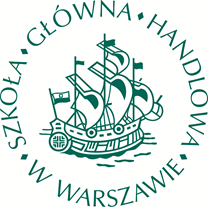 Szanowni Państwo,Przedstawiciele Katedry Turystyki Szkoły Głównej Handlowej na zlecenie Instytutu Badań Edukacyjnych wspólnie z kilkudziesięcioma praktykami z branży biur podróży, stowarzyszeń pilotów i kół przewodnickich przygotowali wstępny projekt sektorowej ramy kwalifikacji dla sektora turystyki w Polsce (w skrócie: SRKT). Sektorowa rama kwalifikacji dla sektora turystyki ma być m.in. narzędziem służącym dopasowaniu procesu kształcenia kadr do potrzeb turystycznego rynku pracy. Wierzymy, że stanie się tak, ponieważ rama jest zbiorem opisów charakteryzujących to, jaki zasób wiedzy, umiejętności oraz tzw. kompetencji społecznych (np. postaw) powinni posiadać pracownicy poszczególnych branż sektora turystyki. Opisy są stopniowalne i przypisane do bardziej ogólnej Polskiej Ramy Kwalifikacji, co oznacza, że opisane wymagania wobec osób z kwalifikacjami z niższych poziomów (pracownicy stanowisk niższego szczebla) są mniejsze niż wobec tych z kwalifikacjami z poziomów wyższych (pracownicy stanowisk wyższego szczebla). Mamy nadzieję, iż pozwoli to na uporządkowanie kwalifikacji funkcjonujących w sektorze turystyki i na ich wzajemne porównywanie, a przede wszystkim zwiększy „czytelność” dyplomów, świadectw i certyfikatów. Co więcej – dzięki powiązaniu sektorowej ramy kwalifikacji z Polską Ramą Kwalifikacji, która odnosi się do ramy europejskiej – zaistnieje możliwość porównywania kwalifikacji z sektora pomiędzy różnymi krajami UE.Do tej pory przygotowany został wstępny projekt charakterystyk poziomów kwalifikacji SRKT, zawierający charakterystyki dla czterech branż turystycznych: branży hotelarskiej, branży gastronomii hotelowej, branży pilotów i przewodników, rezydentów i animatorów czasu wolnego oraz branży biur podróży. Liczymy na to, że wyniki niniejszej ankiety pozwolą nam na zmodyfikowanie i uzupełnienie charakterystyk SRKT dla branży przewodników, pilotów, rezydentów biur podróży i animatorów czasu wolnego  stosownie do oczekiwań jej przedstawicieli. Mamy głęboką nadzieję, iż w przyszłości narzędzie to posłuży modyfikacji sytemu kształcenia w zawodach turystycznych i poprawy „jakości” absolwentów kursów, szkół i uczelni kształconych w tych zawodach.Jakość SRKT zależy przede wszystkim od zaangażowania w ten projekt ekspertów z poszczególnych branż sektora turystyki, a więc również od osób wypełniających niniejszą ankietę. Prosimy więc Państwa o poświęcenie chwili czasu i wzięcie udziału w pracach nad poprawą jakości nowych kadr turystyki i z góry za to dziękujemy.Zespół ekspertów pracujący nad projektem SRKTKwestionariusz ankietyW celu wypełnienia kwestionariusza prosimy o zapoznanie się z Załącznikiem nr 1 oraz Załącznikiem nr 2.Sektorowa rama kwalifikacji powinna opisywać kompetencje kluczowe dla sektora (branży), czyli te, które są najbardziej istotne z punktu widzenia efektywnego wykonywania przez jego pracowników codziennych obowiązków. W związku z tym, w pracach nad tym narzędziem ważne jest wskazanie stanowisk, które można uznać za kluczowe w danym sektorze (branży). W grupie stanowisk pracy współpracujących z biurami podróży i bazą noclegową (poza pracownikami zatrudnionymi bezpośrednio w biurze podróży czy w bazie noclegowej), bezpośrednio pracujących z turystą/klientem w czasie wyjazdu, jako kluczowe dla jakości usług turystycznych wyróżniliśmy:Przewodnika górskiego  Przewodnika miejskiego i terenowegoPilota wycieczek Rezydenta biura podróżyAnimatora czasu wolnegoCzy uważa Pan/i, że należałoby uwzględnić jeszcze inne stanowiska w tej grupie/sektorze?		(Prosimy wpisać znak „X” przy wybranej odpowiedzi.)	TAK			NIE	Jeśli TAK, prosimy o wpisanie innych propozycji stanowisk:…………………………………………………………………………………………………………………………………………………………………………………………….…………………………………………………………………………………………………………………………………………………………………………………………………………………………………………………………………………………………….………………………………………………………………………………………………………………………………………………………………………………………………………………………………………………………………………………………………………………………………………………………………………………………………Czy zdefiniowane w projekcie SRKT wyznaczniki sektorowe opisują pełny zbiór kompetencji istotnych z punktu widzenia sektora przewodników, pilotów, rezydentów i animatorów czasu wolnego?(Prosimy o zapoznanie się z Załącznikiem nr 1, a następnie o wpisanie znaku „X” przy wybranej przez Pana/Panią odpowiedzi.)TAK				 NIE	Jeśli wybrał/a Pan/i NIE, prosimy o wyjaśnienie dlaczego, prosimy też podać ewentualną listę wyznaczników do usunięcia i/lub zaproponować nową/uzupełnioną listę:………………………………………………………………………………………………………………………………………………………………………………………………………………………………………………………………………………………………………………………………………………………………………………………………………………………………………………………………………………………………………………………………………………………………………………………………………………………………………………………………………………………………………………………………………………………………………………………………………………………………………………………………………………………………………………………………………………………………………………………………………………………………………………………………………………………………………………………………………………………………………………………………………………………………………………………………………………………………………………………………………………………………………………………………………………………………………………………………………………………………………………………………………………………………………………………………………………Czy opisy poziomów kwalifikacji w SRKT są zrozumiałe?(Prosimy o zapoznanie się z Załącznikiem nr 2, a następnie o wpisanie znaku „X” przy wybranej przez Pana/Panią odpowiedzi.)TAK				NIE	Jeśli NIE, prosimy o wyjaśnienie, które elementy są, Pana/i zdaniem, niezrozumiałe lub za mało przejrzyste:………………………………………………………………………………………………………………………………………………………………………………………………………………………………………………………………………………………………………………………………………………………………………………………………………………………………………………………………………………………………………………………………………Czy opisy poziomów kwalifikacji w SRKT dobrze odzwierciedlają wymagania pracodawców wobec sektora przewodników pilotów, rezydentów i animatorów czasu wolnego w zakresie kompetencji niezbędnych do pracy na różnych poziomach stanowisk?(Prosimy o zapoznanie się z Załącznikiem nr 2, a następnie o wpisanie znaku „X” przy wybranej przez Pana/Panią odpowiedzi.)TAK				NIE	Jeśli NIE, prosimy o wyjaśnienie, dlaczego Pan/i tak uważa:………………………………………………………………………………………………………………………………………………………………………………………………………………………………………………………………………………………………………………………………………………………………………………………………………………………………………………………………………………………………………………………………………Czy potrafiłby/potrafiłaby Pan/i określić, na którym poziomie SRKT (między poziomem 1, a poziomem 8) są kwalifikacje, które Pan/i posiada?(Prosimy o zapoznanie się z Załącznikiem nr 2, a następnie o wpisanie znaku „X” przy wybranej przez Pana/Panią odpowiedzi.) TAK				 NIE	Jaki poziom SRKT (między poziomem 1, a poziomem 8) powinien zostać, Pana/i zdaniem, przypisany do kwalifikacji „Oprowadzanie po mieście”?(Prosimy o wpisanie poniżej prawidłowej, Pana/i zdaniem, odpowiedzi.)………………………………………………………………………………………………………Czy, Pana/i zdaniem, kwalifikacje pilotów, przewodników, rezydentów i animatorów czasu wolnego (np. dyplomy ukończenia kursów/szkoleń) powinny mieć przypisany poziom SRKT?(Prosimy o wpisanie znaku „X” przy wybranej przez Pana/Panią odpowiedzi.) TAK			 NIEDlaczego?………………………………………………………………………………………………………………………………………………………………………………………………………………………………………………………………………………………………………………………………………………………………………………………………………………………………………………………………………………………………………………………………………w bardzo małym stopniuw małym stopniuw umiarkowanym stopniuw dużym stopniuw bardzo dużym stopniutrudno powiedziećInformacja o Panu/i: Czy pracuje lub pracował/a Pan/i na stanowisku:(Prosimy wstawić znak X w odpowiadającym Panu/i miejscu.)Posiadane uprawnienia ………………………………………………..……… ………………………………………………………… ………………………………………………………… Czy prowadził/a Pan/i szkolenia wyżej wymienionych specjalistów? TAK			 NIEIle lat łącznie przepracował/a Pan/i na stanowisku/stanowiskach wymienionych powyżej?1-5 lat6-10 latWięcej niż 10 lat: 								Dziękujemy za wypełnienie Ankiety!Załącznik nr 1: Wyznaczniki sektorowe w projekcie SRKTWyznaczniki sektorowe w skrócony sposób określają kluczowe dla sektora obszary kompetencji pracowników. Na potrzeby stworzenia projektu SRKT przyjęte zostało założenie, że podstawą wyodrębnienia wyznaczników powinny stać się oczekiwania gości/turystów w odniesieniu do całego oferowanego produktu turystycznego, a nie tylko pojedynczej usługi świadczonej np. w czasie wyjazdu. Z tego względu podjęto decyzję o przyjęciu wspólnych wyznaczników dla wszystkich czterech branż wchodzących w skład sektora turystyki (branży hotelarskiej, branży gastronomii hotelowej, branży pilotów i przewodników, rezydentów i animatorów czasu wolnego oraz branży biur podróży).Prosimy o zapoznanie się z poniższą propozycją wyznaczników sektorowych dla wstępnego projektu SRKT:Wiedza i fachowość (profesjonalizm) adekwatne do miejsca zajmowanego w łańcuchu obsługi turystów – rozumiane jako zachowania i postawy świadczące o znajomości specyfiki i zróżnicowania potrzeb turystów, roli jaką daną grupa usług pełni w ich zaspokojeniu (synergia), zasad i procedur obowiązujących przy realizacji zadań związanych ze świadczeniem poszczególnych rodzajów usług.Rzetelność i wiarygodność zarówno w przekazywaniu informacji o usługach jak i ich świadczeniu turyście/gościowi – rozumiane jako dostarczanie turyście/gościowi pełnych, prawdziwych i obiektywnych informacji o oferowanych usługach oraz świadczenie usług w pełni zgodnych z przekazanymi informacjami.Gościnność – gotowość służenia innym i przyjazny stosunek do turysty/gościa. Bezpieczeństwo turystów i gości – rozumiane jako świadomość istnienia zagrożeń dla życia, zdrowia, mienia turystów oraz dążenie do eliminacji lub ograniczenia ryzyka ich wystąpienia, a – w przypadku gdy zagrożeń nie da się uniknąć – do minimalizacji i likwidacji ich skutków.Załącznik nr 2: SRKT, branża przewodników, pilotów, rezydentów i animatorów czasu wolnego W jakim stopniu Pana/i zdaniem SRKT może być przydatnym narzędziem dla rozwoju kompetencji pracowników sektora pilotów, przewodników, rezydentów i animatorów czasu wolnego? (Prosimy o wpisanie znaku „X” przy wybranej przez Pana/Panią odpowiedzi.)TAKNIEPrzewodnika górskiego?Przewodnika miejskiego i terenowego?Pilota wycieczek?Rezydenta biura podróży?Animatora czasu wolnego?SRKT poziom 3SRKT poziom 3SRKT poziom 3SRKT poziom 3Posiadacz kwalifikacji na poziomie 3 zna i rozumie:Posiadacz kwalifikacji na poziomie 3 potrafi:Posiadacz kwalifikacji na poziomie 3 jest gotów do:Profesjonalizm* Podstawowe pojęcia i terminologię dotyczącą turystyki, w tym atrakcji turystycznych*Elementarne zasady dotyczące podejmowania i wykonywania działalności zawodowej w zakresie przewodnictwa turystycznego, pilotażu, rezydentury i animacji czasu wolnego*Regulacje prawne i procedury odnoszące się do wykonywania zadań przewodnika turystycznego, pilota wycieczek, rezydenta i animatora czasu wolnego *Standardowe metody wykonywania zadań przewodnika turystycznego, pilota wycieczek, rezydenta i animatora czasu wolnego* Podstawowe informacje z zakresu geografii, historii, przyrody, kultury i innych dziedzin wiedzy, niezbędne do udzielania informacji turystom* Wyszukiwać, porównywać i oceniać informacje potrzebne do wykonywania zadań przewodnika turystycznego, pilota wycieczek, rezydenta i animatora czasu wolnego*Dokonywać obliczeń związanych z wykonywaniem zadań  przewodnika turystycznego, pilota wycieczek, rezydenta i animatora czasu wolnego*Przygotować i korygować plan wykonywania zadań  przewodnika turystycznego, pilota wycieczek, rezydenta i animatora czasu wolnego* Posługiwać się dokumentacją dotycząca wykonywaniem zadań zawodowych z przewodnika turystycznego, pilota wycieczek, rezydenta i animatora czasu wolnego *Rozwiązywać proste problemy powstające w związku z wykonywaniem zadań zawodowych z przewodnika turystycznego, pilota wycieczek, rezydenta i animatora czasu wolnego* Postępowania zgodnie z przepisami dotyczącymi  zadań przewodnika turystycznego, pilota wycieczek, rezydenta i animatora czasu wolnego*Dotrzymywania uzgodnień z turystami i klientami instytucjonalnym, dotyczących  realizacji zadań przewodnika turystycznego, pilota wycieczek, rezydenta i animatora czasu wolnego*Przyjmowania odpowiedzialności za wykonywane zadania przewodnika turystycznego, pilota wycieczek, rezydenta i animatora czasu wolnegoRzetelność*Rodzaj, zakres i metody  udzielania podstawowych informacji związanych z wykonywaniem zadań przewodnika turystycznego, pilota wycieczek, rezydenta i animatora czasu wolnego*Przekazywać informacje związane  z wykonywaniem zadań  przewodnika turystycznego, pilota wycieczek, rezydenta i animatora czasu wolnego *Komunikowania się z turystami i klientami instytucjonalnymi w sposób nie zakłócający obiegu informacji  związanych  wykonywaniem zadań przewodnika turystycznego, pilota wycieczek, rezydenta i animatora czasuGościnność*Zasady dotyczące identyfikacji i zaspokajania potrzeb turystów  korzystających z usług przewodników turystycznych pilotów wycieczek i rezydentów oraz animatorów czasu wolego.*Identyfikować potrzeby i  możliwości  turystów  korzystających z usług przewodników turystycznych pilotów wycieczek i rezydentów oraz animatorów czasu wolego.*Nawiązywanie i utrzymywanie relacji z otoczeniem w celu zaspokojenia zidentyfikowanych potrzeb turystów.*Dotrzymywania uzgodnień z turystami i klientami instytucjonalnymi, dotyczących  realizacji zadań przewodnika turystycznego, pilota wycieczek, rezydenta i animatora czasu wolnegoBezpieczeństwo*Zasady, normy i procedury związane z zapewnieniem bezpieczeństwa turystów,  związane z wykonywaniem zadań przewodnika turystycznego, pilota wycieczek, rezydenta i animatora czasu wolnego*Podjąć działania  mające na celu identyfikację potencjalnych źródeł  zagrożeń dla turystów  – i ich eliminację lub ograniczenie * Postępowania zgodnie z obowiązującymi procedurami mającymi na celu zapewnienie bezpieczeństwa turystówSRKT poziom 4SRKT poziom 4SRKT poziom 4SRKT poziom 4Posiadacz kwalifikacji na poziomie 4 zna i rozumie:Posiadacz kwalifikacji na poziomie 4 potrafi:Posiadacz kwalifikacji na poziomie 4 jest gotów do:Profesjonalizm* Ogólne podstawy teoretyczne metod i rozwiązań stosowanych w wykonywaniu zadań zawodowych w odniesieniu do funkcjonowania organizmu człowieka, form i zasad organizowania rekreacji * Podstawowe zasady wykonywania działalności zawodowej,  polegającej na świadczeniu usług przewodnictwa turystycznego pilotażu,  rezydentury  i animacji czasu wolnego, w tym podstawowe typy zawieranych umów i porozumień*Podstawowe uwarunkowania gospodarcze, społeczne, prawne i organizacyjne, związane z wykonywaniem zadań przewodnika, pilota wycieczek, rezydenta i animatora czasu wolnego*Podstawowe informacje   dotycząca obszaru (miejsca) wykonywania zadań zawodowych *Różne metody i narzędzia stosowane przy wykonywaniu zadań  przewodnika, pilota wycieczek, rezydenta i animatora czasu wolnego * Śledzić zmiany na rynku turystycznym  oraz w otoczeniu instytucjonalnym podmiotów prowadzących działalność zawodową w turystyce *Gromadzić i analizować informacje dotyczące funkcjonowania podmiotów prowadzących działalność zawodową w turystyce*Opracowywać programy realizacji zadań wchodzących w zakres działalności zawodowej w turystyce*Opracowywać dokumentację związaną z realizacją zadań wchodzących w zakres prowadzonej działalności zawodowej w turystyce,*Uzgadniać plan realizacji zadań z turystami i klientami instytucjonalnymi * Przestrzegania zasad lojalności wobec podmiotów, z którymi współpracuje lub na rzecz których wykonuje zadania * Przyjmowania odpowiedzialności  związanej z wykonywaniem zadań zawodowych *Kontrolowania jakości wykonywania zadań  przez podległych pracowników i kontrahentówRzetelność*Różne źródła informacji  niezbędnych  do realizacji zadań przewodnika turystycznego, pilota wycieczek, rezydenta i animatora czasu wolnego*Różne metody przekazywania informacji związanych z wykonywaniem zadań przewodnika turystycznego, pilota wycieczek, rezydenta i animatora czasu wolnego*Ocenić przydatność poszczególnych źródeł informacji do realizacji zadań przewodnika turystycznego, pilota wycieczek, rezydenta i animatora czasu wolnego*Ocenić przydatność  poszczególnych metod i nośników używanych do przekazywania informacji,  w odniesieniu do określonej grupy turystów*Przetwarzać informacje dotyczące niezbyt złożonych zadań zawodowych z dostosowaniem ich do potrzeb obsługiwanej grupy turystów* Komunikowania się w środowisku zawodowym w sposób zapewniający dobrą współpracę w ramach grupy turystów oraz z innymi osobami i kontrahentamiGościnność*Różne standardy obsługi  związane z wykonywanie zadań  przewodnika turystycznego, pilota wycieczek, rezydenta i animatora czasu wolnego, dostosowane do zróżnicowanych  potrzeb i oczekiwań różnych grup klientów*Zidentyfikować standard obsługi mający zastosowanie do określonej grupy*Brania pod uwagę społecznych i ekonomicznych konsekwencji  niespełnienia oczekiwań turystówBezpieczeństwo*Obowiązujące przepisy odnoszące się do  zadań wykonywanych  przez przewodnika turystycznego, pilota wycieczek, rezydenta i animatora czasu wolnego* Różne metody i procedury stosowane w wykonywaniu zadań zawodowych, m.in. w zakresie udzielania pomocy turystom, przyjmowaniu uwag i skarg* Stosować obowiązujące zasady i procedury mające na celu zapewnienie bezpieczeństwa  turystów*Udzielać pierwszej pomocy w podstawowym zakresie * Prowadzić instruktaż i szkolenie turystów w zakresie odpowiednich zachowań w czasie wycieczki/imprezy * Przyjmowania odpowiedzialności związanej z wykonywaniem zadań zawodowychSKRT Poziom 5SKRT Poziom 5SKRT Poziom 5SKRT Poziom 5Posiadacz kwalifikacji na poziomie 5 zna i rozumie:Posiadacz kwalifikacji na poziomie 5 potrafi:Posiadacz kwalifikacji na poziomie 5 jest gotów do:Profesjonalizm*Podstawy teoretyczne dotyczące  organizacji i funkcjonowania podmiotów uczestniczących w procesie  zaspokajania potrzeby turystów oraz miejsce i rolę w tym procesie podmiotów prowadzących działalność zawodową  w turystyce *Zasady wykonywania działalności zawodowej  w turystyce * W szerokim zakresie metody i technologie stosowane w działalności zawodowej w turystyce, w tym materiały dydaktyczne*Śledzić rozwój danej dziedziny działalności zawodowej w turystyce, w tym uwarunkowania prawne  i konteksty lokalne*W oparciu o dostępne dane dokonywać analizy prowadzonej   działalności zawodowej w turystyce *Prowadzić dokumentację wymaganą w działalności zawodowej, (zwłaszcza  dokumentację finansową)* Przygotować plan realizacji zadań zawodowych, z uwzględnieniem zmiennych, dających się przewidzieć warunków, oraz korygować go stosownie do okoliczności* Kierować małym zespołem pracowniczym (kierowcy, stewardessy, lokalni przewodnicy) realizującym złożone zadania zawodowe * Współpracować z turystami  i kooperantami* Przestrzegania zasad postępowania,  obowiązujących w działalności zawodowej,   gwarantujących właściwą jakość działań zawodowych oraz bezpieczeństwo* Utrzymania właściwych relacji w lokalnym środowisku zawodowymRzetelność*Różne zasady  przekazywania informacji w zależności od rodzaju działalności zawodowej w turystyce   (rodzaj informacji, jej zakres, sposób przekazania, aktualność) *Zidentyfikować zasady i metody odnoszące się do informacji związanych z określonym rodzajem działalności zawodowej* W  zależności od miejsca, w którym się znajduje, dobierać i stosować metody, procedury i materiały potrzebne do obsługi grupy turystów, w tym mapy, urządzenia nawigacyjne, materiały dydaktyczneGościnność*Konsekwencje (ekonomiczne, prawne, wizerunkowe) niewykonania lub nienależytego wykonania usług wchodzących  zakres poszczególnych rodzajów działalności zawodowej w turystyce*Podjąć działania zapobiegające negatywnym konsekwencjom niewykonania lub nienależytego  wykonaniu usług zakupionych przez turystów   * Pełnić funkcje opiekuna i mentora dla turystów korzystających z oferowanych usług  oraz dla  współpracowników* Pełnienie funkcji lideraBezpieczeństwo* Zasady  udzielania pomocy turystom w zależności od rodzaju zagrożenia *Zasady związane z  wykonywaniem zadań w warunkach podwyższonego ryzyka* Udzielać pomocy w zależności od rodzaju zagrożenia SRKT – poziom 6SRKT – poziom 6SRKT – poziom 6SRKT – poziom 6Posiadacz kwalifikacji na poziomie 6 zna i rozumie:Posiadacz kwalifikacji na poziomie 6 potrafi:Posiadacz kwalifikacji na poziomie 6 jest gotów do:Profesjonalizm* W zaawansowanym stopniu wiedzę metodyczną oraz znajomość obsługiwanych destynacji turystycznych* Przestrzegania zasad obowiązujących w danej  dziedzinie działalności zawodowej, dotyczących utrzymywania jakości świadczonych usług  oraz kultury współpracy i kultury osobistej*  Utrzymywania i tworzenia właściwych relacji w międzynarodowym środowisku zawodowymRzetelność GościnnośćBezpieczeństwo* Wykonywać złożone i nietypowe zadania zawodowe w zmiennych i nie w pełni przewidywalnych warunkach* Podejmowania decyzji w sytuacjach trudnych